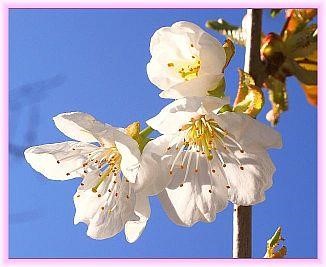 克服冷漠的生活和精神上的无趣  问候你，你这个人间的天国之爱的使者！你是谁？ 在天国的存在中，又有巨大的喜悦，你想通过天国的纯洁的光明存在，以内心的渴望接受上帝的内在话语。你总是有接受或不接受的自由。 你的自由同意也取悦了我，你的保护者，这样我就能从我的天国之源给你带来简短的指示。你已经用你的点头肯定了这一点，我可以开始神圣的灵感了。 现在，经过几个月的尘世生活，你再次准备好勇敢地拿起你内心的话语，这是为了帮助你再次振动得更高，特别是在你的灵魂中。这也激发了你的身体细胞在细胞核中振动得更高，获得更多能量。 解雇者过去生活状况的描述 在今天的信息中，来自天上的 "我是源"，即所有受造物中最伟大的知识库，上帝之灵首先要告诉爱滴读者/听众关于播音员过去生活的情况。 双侧腹股沟手术后，创始人经历了一段相当长的疼痛期，期间他遭受了很多痛苦。由于许多神经线被切断，组织部位受到严重伤害，所以手术部位的剧痛发生的时间更长。如果一个人在很长一段时间内没有进行体育锻炼，或者几乎没有拉伤肌肉和关节，就像发生在创始人身上的情况一样，那么受损细胞的修复在年老时需要很多个月，有时甚至需要几年时间。由于多年来在接受神的灵的话语时每天长时间坐着，许多肌肉由于缺乏运动而慢慢变得松弛，身体的血液供应也变得越来越差。然而，由于该信使因受到启发而处于高度的精神振动中，并吸收了许多神圣的能量，所以他没有感到任何疲倦，甚至在之后的很长一段时间里都感觉非常好。因此，他错误地认为自己不需要每天进行体育锻炼。因此，不幸的是，多年之后，他才开始在身体的活动部分有了抱怨。这就是为什么他的髋关节部位的愈合过程非常缓慢而疼痛较轻的几个原因之一。由于创始人非常敏感或更强烈地感知细胞的疼痛冲动，他的灵魂--人类意识振动就会降低，这就是为什么他不能再通过灵魂核心接收信息的高神光辐射。 传道人停止灵感的原因是在他做完手术后，他觉得他的身体振动或细胞振动不再那么高，以至于他可以不受阻碍地接受上帝的精神。很久以前，神的灵就警告过他，如果他的细胞振动太低，就不要接近内在的道。 从这段简短的描述中，《爱滴》的读者/听众现在知道了他为什么这么久都无法收到信息，或者说他为什么不敢接近神的内在话语。     宇宙的爱的精神，对天上和地外的生命，也对最小的生命体有最大的同情心，它理解人间的传道者，他们一次又一次地化身为人间的衣裳，为了他们在天上自愿承担的救赎任务，所以人们的精神无知通过启蒙的信息变得更少，他们学会如何通过自己的精神努力找到回到天堂的光明家园的方法。  曾经在尘世的服装中作为传道人工作的天国人，也理解为从天国接受上帝的启示并将其传递给熟悉的、对精神感兴趣的人的精神化人。在接受神的内在话语的过程中，他们处于高的灵魂-人的振动中，感受到内在的爱流是一种光荣的幸福感。出于这个原因，他们希望尽可能长时间地留在其中，并经常在自己的内心感知到它。但预言家们不能忘记，他们拥有一件人类的衣服，而这件衣服是由以前的堕落者编排的物质，并从他们那里得到了建立和维持生命的遗传记忆。这意味着人类为了维持生命和健康，必须一次又一次地摄取带能量的食物颗粒和更多的东西。他还应定期确保摄入足够的氧气，并进行锻炼和放松。许多父亲没有注意到这一点，这就是为什么他们得了重病并过早死亡。因此，神的灵警告今天的传道人，不要因为他们的过度热心而伤害自己。 录音暂停对先驱者来说也有积极的一面 他的整体性发展一直在稳步进行，在几个月内他没有注意到，也就是说，他的灵魂在尘世生活中获得了许多新的印象，也是他的人，灵魂的装扮。所以，没有什么是徒劳的!  这意味着精神上的内在断字帮助他收集了更多的世俗和精神上的印象，一个预言家可以利用这些印象进行更有远见的思考，特别是人和精神上的思考。这使他有可能以逻辑的方式理解世俗的事件以及人类和精神的联系，并在精神上对它们进行更好的分类。这对尘世的传教士来说是非常必要的，因为经过一段时间后，他们应该重新认识和经历新的情况，以便从新的经验中获得对灵魂-人类整体意识的重要印象。这有助于神的灵通过更成熟的传道人揭示更深刻的信息陈述，因为他在脑细胞中找到了储存这些信息的空间。然而，如果装模作样的人假装从内心接受一个又一个神圣的灵感，那么，由于缺乏时间和对信息的持续关注，他们不再可能在上层和下层意识中收集新的生命体验，以便深入思考，在精神上更好地掌握它们。 从神的灵那里还有一些值得了解的东西，供你们这些内心的人思考。 只有那个经历过许多正面和负面情况的人是明智的，并且在内在神性的帮助下，试图在他的灵魂--人类意识中以精神上一致的方式对他的经历进行分类，而不认为自己是一个特别聪明或机灵的人。这样的人谦卑地生活在后台，不以自己的知识来展示自己。 但那些在人的意识中收集了很多书本上的智慧，并在讲座中向别人传授知识的人，从天-神的角度来看，并不是聪明人。 许多预言家的自我强迫是出于精神上的无知 不断说出或写下神圣信息的传道人陷入了一种强加的、不自由的自我强迫，因为他们错误地认为他们必须不断地为忠实的听众和读者记录和传递神圣的公告，以便这些人能够在精神上成熟。 诚然，这从来不是地球上忠实的天国传道者的默认目标。几个世纪前，他们从被误导的、在地球上的狂热灵魂那里得到了这样的错误信息，并将其传递给其他传教士，因此，即使在今天，也有许多人陷入了他们的自我强迫中。这个节目每天都在重新控制他们，据此他们错误地认为，他们必须用白天的时间来接受神圣的灵感并加以纠正。有些人为此耗费精力，以至于完全筋疲力尽，导致他们的神经系统变得非常紧张。他们自己过度紧张的影响最终导致了身体的痛苦。但从爱的天国精神的角度来看，如果传教士们愿意告别他们的自我约束，就不必如此了。  存在于地球上的大多数真正的天体预言家在精神上被其他灵媒人的误导性陈述所误导，他们毫无戒心地接受了来自其他世界的狂热宗教的地球灵魂的传递。这些爱管闲事的灵魂声称，神灵可以在任何时候保护传道人不被振动很低的黑暗灵魂说进去，即使他们以前曾经是世俗的或不和谐的，因为他在灵感之前和期间保护性地用他的高光力量笼罩着他们。但在这个堕落世界中，根据其低振动的规律性和黑暗辐射，这是不可能的。可悲的是，许多传道人都相信这一点，结果是他们在一天中的任何时候都向神的灵敞开自己，甚至在相当低的振动下。  传道人不得不怀着悲伤的心情与一些熟人--曾经的神的传道人，现在已经深深地堕落了--一起经历了这一点。 愿这些来自天国我本源的知识最终也能到达善良的传道者手中，使他们更多的照顾自己，进行自我保护。这是爱的天国精神的心愿，它只是把一个灵感传递给播音员的保护性存在，它可以欣然提供给精神开放的人们。神灵对纯洁的生命没有秘密，但也不对法利安的人和灵魂有秘密。 在上帝那里，天上的存在没有被选中的人，这也适用于天外的生活，因此也适用于这个世界的人。神的灵从来没有选择地上的信徒，告诉他们对信徒保密他的一些信息。但不幸的是，这种情况今天仍然存在。 真的，几千年前，当不同文化和社会阶层的狂热宗教人士逐渐开始在这个世界上创立更小更大的宗教，高高在上的神职人员占据了领导地位时，这个地球上的灾难就开始了，对于内心仍然自由的信奉上帝的人们来说。主要的神职人员突然声称，他们被上帝选中，为信奉上帝的人收集天上的启示知识，并将其锁住。从这时起，他们在国内和国外勤奋地收集灵性知识，从仍然保存的书面传统中，部分来自已故的天人，但主要来自堕落的传教士，也来自各种文化的高级学者。现在，他们开始将书面文件中的一些知识吸收到他们的信仰体系中，并整理出这种不符合他们宗教意图的言论，对上帝的沉思和天体双重联系的自由、公正的平等生活。相反，他们更倾向于设计一种男性至上的观念，在这种观念中，女性要服从于男性。渐渐地，他们所谓的《圣经》出现了，这是一种精神-宗教的混杂物，他们从中编撰布道，并向信徒们宣读。在后来的时代里，高高在上的男性神职人员认为，他们所谓的圣经需要补充，这样信徒们才会把自己束缚在他们的宗教中，并以敬畏之心仰望他们这些被上帝选中的、所谓的无误的神职人员。他们并没有就此罢休。他们曾经声称他们拥有上帝的绝对真理，这是不可改变的。但他们只是在世俗统治者的支持下和他们对臣民的权力影响下才成功的。 无论是几千年前还是直到今天，几乎没有一个信徒发现各种宗教的高级神职人员不是来自上帝。那些看穿他们的人没有活多久--其中包括拿撒勒人耶稣。 即使在地球末世的今天，相信上帝的人也很难知道，没有一个宗教团体或较小的宗教团体是按照神的指示建立的，而总是在以前宗教狂热者的自我意志中建立的。许多被束缚在宗教团体中的人仍然在精神上盲目地相信，高级神职人员是被上帝选中的，他们从上帝那里得到的使命是保护以几种语言编写的古代著作中的大量宗教知识，不让其他信仰的人和不信教的人知道，同时也要对宗教成员保密，把它锁在门外。 从天国的角度来看，对于过去几千年来被宗教知识误导的衷心信奉上帝的人来说，这是一个可悲的事实。但对那些在外面的灵魂来说更是如此，他们因为害怕傲慢的神职人员，不想接受任何来自天国的关于纯洁生命的新知识，因为他们认为神职人员更接近上帝，只有他们才有权带领他们回家，进入天国。 这个来自神圣的 "我是 "源头的简短知识应该激励你们这些心地善良的人高瞻远瞩地思考。但你也可以拒绝它，因为你是永远自由的、独立的宇宙生命，决定你想把你的灵魂--人类意识引向哪个方向的思想和生活。 现在你可以更好地理解为什么人们在精神上的无知越来越多，以及对来自天上的新知识漠不关心。这导致大多数宗教人士和寻求生活的精神意义的人宁愿转向世俗的吸引力和快乐。这就是为什么今天仍然只有少数人愿意接受精神知识，也很难接受来自我是神的天国之源通过忠实的、发自内心的、真诚的传信者的传递。  我们纯洁的天人对此非常遗憾。由此我们看到，生活在堕落中的所有众生返回天国的时间可能会被推迟许多宇宙纪元，或者他们回家的时间可能会拖得很久。  不吸引人的性格特征带来的意外后果 特别是现在在地球的末世，只有少数人愿意认清自己，或者在被指出时承认自己不吸引人的性格特征--许多以精神为导向的人也是如此。神的灵要求这些人每天看几次知识的镜子，这样他们的灵魂就不会像经常发生的那样，在这次尘世生活后再次被磁力吸引到这个低级世界或类似的其他世界。 的确，其他世界的低光坠落界充满了自我的灵魂，他们以前生活在这个世界或物质宇宙的其他星球上，现在他们必须在那里与他们的空灵身体一起生活，与志同道合的、非常有负担的灵魂一起生活。他们之间的交流与以前在这个太阳系或其他许多类似人类生活了很长时间的太阳系中的低振动、物质坠落的行星上没有什么不同。通过他们自私自利、自视甚高的生活方式，他们已经成为争吵不休的人。根据他们对偏见和专横的支配力的记忆，他们总是在生活环境以及微妙的星球上引起纷争。这导致他们与行星上的居民发生可怕的对抗，从而向对方发送可怕的图像。  你不应该被这些微妙或物质堕落的黑暗行星所吸引，因为那里有新的难以言喻的心痛在等着你。请理解，对你们来说，深刻地认识到你们黑暗的灵魂阴影是非常重要的，这些阴影同样储存在你们的上层和潜意识中，在内心的神圣帮助下，衷心地忏悔它们，并逐渐从它们中解脱出来，不要自我强迫（狂热）--不要放弃，即使你们再一次掉队。 不要停止让更多的神性之光进入你，克服自己诚实地承认一个不吸引人的错误，并从精神和人类的角度更有远见地照亮它几次。你应该问问自己，为什么你会这样，或者为什么你对某人的反应如此不愉快。这将帮助你更好地了解你的日常内心生活，其中包括思想、情感和感觉。 也许许多来自天国的爱滴启示的读者/听众现在会因此而变得更加深思熟虑，并意识到他应该为自己的灵魂或未来在另一个世界的生活做更多的事情，克服他对生活的冷漠阶段和精神上的缺乏兴趣。 许多宗教人士，还有以精神为导向的人，一天到晚过着比较冷漠的生活，也就是说，他们并不关心自己的灵魂在尘世生活之后会发生什么。这就是为什么他们把自己开放给世俗的刺激和分心，使他们在精神上麻木，拖累他们的振动和生命能量。如果他们为自己设定一个新的积极的生活目标，情况就不会是这样。然后，他们会从内在的灵魂中得到更多的生命喜悦，并会越来越多地从天国的源头寻找知识，以及对天国众生的光辉生活的描述，他们曾经生活在其中，并将再次幸福地生活在一个发自内心的双重。  请深入思考新的神性沟通，并从你的冷漠中找到出路，特别是那些现在感到被解决的人。天上的爱神非常希望你这样做，也希望所有天光的纯洁众生都这样做! 这对今天的预言家来说是一个很好的新起点，或者说是重新进入神圣的灵感。神圣的爱流再次毫无阻碍地通过播音员的灵魂流向他的人类意识，而我，他的保护者，能够将其传递下去。我很高兴，在尘世的几个月后，我成功地把上帝的这个天上的信息传递给他，其中有一些声明值得精神开放的人知道，他们需要一个新的精神刺激和开始，以便在精神上再次觉醒，在灵魂-人类意识中进一步成熟。然后，他们有很大的可能性再次在内在的道路上采取许多精神步骤，更接近天国的存在，以便再次成为一个光荣的存在，与志同道合的、理解的和衷心的生命永久地生活在存在的自由和平等、正义和幸福中，在爱的精神的亲密安全里。  